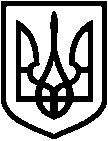 СВАТІВСЬКА РАЙОННА ДЕРЖАВНА АДМІНІСТРАЦІЯ ЛУГАНСЬКОЇ ОБЛАСТІРОЗПОРЯДЖЕННЯголови районної державної адміністрації08.06.2017	м. Сватове	№ 279                                                                                                           Про затвердження технічної документації із землеустрою щодо встановлення меж земельної ділянки в натурі (на місцевості) 
гр. Х……,  гр. В…….та гр. К…… (рілля, пай № 396 Стельмахівська сільська рада)	Розглянувши заяви від 10.05.2017 гр. Х….., гр. В……. та гр. С……, представника гр. К…… на підставі довіреності від 02 вересня 2016 року № 13 про затвердження технічної документації із землеустрою щодо встановлення меж земельної ділянки в натурі (на місцевості) власникам однієї земельної частки (паю) № 396 із земель КСП «Стельмахівське», розташованої за межами населених пунктів, на території, яка за даними державного земельного кадастру враховується у Стельмахівській сільській раді Сватівського району Луганської області (далі – Технічна документація), розроблену ПП «Обласний центр впровадження «АГРОЦЕНТРНАУКА», керуючись ст. ст. 17, 81Земельного кодексу України, п. п. 2, 16, 17 Перехідних положень Земельного кодексу України, Законом України 
«Про порядок виділення в натурі(на місцевості) земельних ділянок власникам земельних часток (паїв)», Законом України «Про землеустрій», ст. ст. 21, 41 Закону України «Про місцеві державні адміністрації», враховуючи розпорядження голови Сватівської райдержадміністрації «Про надання дозволу на виготовлення технічної документації із землеустрою щодо встановлення меж земельної ділянки в натурі (на місцевості) громадянам К….., Х……… та В………. власникам сертифіката на право на земельну частку (пай) із земель КСП «Стельмахівське» (рілля, Стельмахівська сільська рада) від 12.10.2016 №468 та Витяг з Державного земельного кадастру про земельну ділянку НВ-4401856062017 дата формування 19 квітня 2017 року (додається):	1. Затвердити технічну документацію із землеустрою щодо встановлення меж земельної ділянки в натурі (на місцевості) гр. Х…….., гр. В……. та гр. К…….., власникам однієї земельної частки (паю) № 396 із земель КСП «Стельмахівське», кадастровий номер 4424087800:07:002:0044, розташованої за межами населених пунктів, на території, яка за даними державного земельного кадастру враховується у Стельмахівській сільській раді Сватівського району Луганської області.	2. Передати у власність земельну ділянку, (рілля, пай № 396), кадастровий номер 4424087800:07:002:0044, загальною площею 5,3696 га, гр. Х……….., гр. В……. та гр. К………., власникам однієї земельної частки (паю) № 396 із земель КСП «Стельмахівське», розташованої за межами населених пунктів, на території, яка за даними державного земельного кадастру враховується в Стельмахівській сільській раді Сватівського району Луганської області, для ведення товарного сільськогосподарського виробництва.	3. Громадянам Х………., В……….. та К……… оформити право власності у відповідності до діючого законодавства.Голова райдержадміністрації                                             Д.Х.Мухтаров